Художественная публицистикаЖанр: Репортаж  с заседания совета школы2018- Год добровольца (волонтёра)Настоящая ответственность бывает только личнойФ. Искандер-Здравствуйте! Мы находимся на заседании совета школы посёлка Ярославка, где  сегодня собрались активисты волонтёрского  движения. Это первое в новом учебном году мероприятие, посвящённое добровольческой деятельности. На стенде в просторном кабинете информатики яркий лозунг: «Верх счастья на вершине доброты! А.Поуп». Понимаем, что диалог будет серьёзным и интересным. А вот и три группы участников: видимо, каждая из них работает над конкретной задачей.             Первая группа, которую возглавляет Председатель ученического совета Данил Маслеников, размышляет над одним, пожалуй, самым главным на повестке дня вопросом: «Что же такое настоящая ответственность?» Ответственность  состоит не только в результате, но и в совершённом выборе, даже в стремлениях, побуждениях, сподвигнувших  человека на выполнение  действия. «Что я делаю? Зачем я это делаю? Какие эмоции при этом испытываю?» -  над этим в данный момент думают старшеклассники, которые захотели пополнить ряды волонтёров школы. «Ответственность — это обязательство человека перед самим собой и всем окружающим его миром. Я совершаю благородные поступки, потому что мне это нравится!»-такой  ответ вызывает положительные эмоции у всех.       Переходим  к  группе лидеров, их мы определили по соответствующей атрибутике. Здесь рассказывают о том, что 2018 год признан годом добровольца и волонтёра России.  Мы узнаём, что волонтёрство- это бескорыстная, безвозмездная помощь тем, кто в ней нуждается. Доброволец, помогая другим, не рассчитывает на материальную плату или всеобщее признание. Он совершает добрые дела, мотивируя  личную позицию  лишь желанием сделать легче чью-то жизнь, нести радость и поддержку окружающим. Нам интересно узнавать о делах, которые предстоит выполнить этой группе активистов, о планах на новый учебный год. Ребята интересуются нашим  мнением о волонтёрстве. Я высказываю своё мнение:         - Думаю, суть волонтёрства в том, чтобы помогать, не требуя ничего взамен. Безусловно, труд  во благо других несёт  в  себе огромные обязательства. Волонтёр в ответе  за те действия, которые он совершил или не совершил, и за последствия этих действий тоже. Он не может подвести свой отряд и в последний момент не выполнить обязательство, ведь в таком случае  работа всей команды будет нарушена   и помощь может быть оказана некачественно или не оказана совсем, или же отряду придётся перестраивать план своих действий, что тоже требует времени и усилий. Слышим громкие аплодисменты в свой адрес и переходим к третьей группе, в которой есть и новички. Ребята в ярких футболках и галстуках показывают презентацию о добровольческом движении в России. Узнаём, что есть  центры развития волонтерской деятельности и в Ярославском регионе. Их основные  цели: популяризация идей добровольчества, привлечение граждан к  созданию условий для оказания безвозмездной помощи. В Ярославле, как и в любом крупном городе, созданы целые добровольческие отряды, например:  «Неравнодушное сердце», «Твори добро», «Наше будущее» и многие другие. Ребята из отряда «Дорогою добра», который сформирован из учеников нашей школы, участвуют в различных мероприятиях и акциях:  помогают их проводить и организовывать. Нам стало известно, что в июле  эти активисты  принимали  участие в организации спортивного мероприятия "Кубок Вятского" по бодибилдингу и пауэрлифтингу. Каждый из ребят получил удовольствие, ведь дни были насыщенными и интересными, о чём говорят созданные детьми плакаты.  В отряде царила очень дружная и позитивная атмосфера. Добровольцы участвовали в проведении конкурсов, продавали атрибутику (кепки и футболки) с эмблемами, раздавали лотерейные номера.        К микрофону подходит главный организатор волонтёрского движения средней школы  посёлка Ярославка  Светлана Москвина. Она поздравляет тех, кто получил в этом году  волонтёрские книжки. Светлана Васильевна гордится такой  дружной командой и  надеется на тесное сотрудничество с ними. Она предоставляет слово выпускнице нашей школы Надежде Цветковой, активному волонтёру на протяжении нескольких лет. Девушка делится с ребятами опытом работы и своими впечатлениями о волонтёрской деятельности, которая проходит в чётко организованном ритме, благотворно влияющем  на успешное  обучение студентки в педагогическом вузе. Надежда энергична и полна идей, всегда охотно оказывает  помощь тем, кто к ней обращается за практическим советом.         Вдохновлённых  энтузиастов добрых дел пришли поприветствовать и ребята второго класса.  Они  тоже  хотят сделать  окружающий мир лучше и уже приняли участие в акции «Твори добро» и «Дети войны». Малыши декламируют стихи о дружбе и  взаимопомощи и исполняют песню «Дружба крепкая». Ребята дарят школьному волонтёрскому отряду свой альбом «Добрых дел» с описанием мероприятий и яркими фотографиями.      Приятное настроение не покидает нас ни на минуту. Вот уже исполняется  «Гимн волонтёра», потом все фотографируются на память. Молодцы, ребята! От себя хочется добавить: «Всем, кто сегодня заинтересован проблемой волонтёрства, спасибо за непосредственное участие в добрых делах. Помогай другим, и люди к тебе потянутся! Дари добро, и оно обязательно вернётся! Ведь мы  несём ответственность за благополучие окружающих, потому что живём в обществе, а не в одиночку. Даже, казалось бы, незначительная наша поддержка может помочь кому-то изменить свой мир.»       Мы прощаемся с этими активными, творческими, задорными школьниками и дарим им видеоролик с сегодняшнего мероприятия. С вами были корреспондент школьной газеты « Яркая жизнь» Евгения Кислякова и фоторепортёр  Кристина Чеснокова .    Кислякова Евгения, 10 класс МОУ СШ пос.Ярославка ЯМР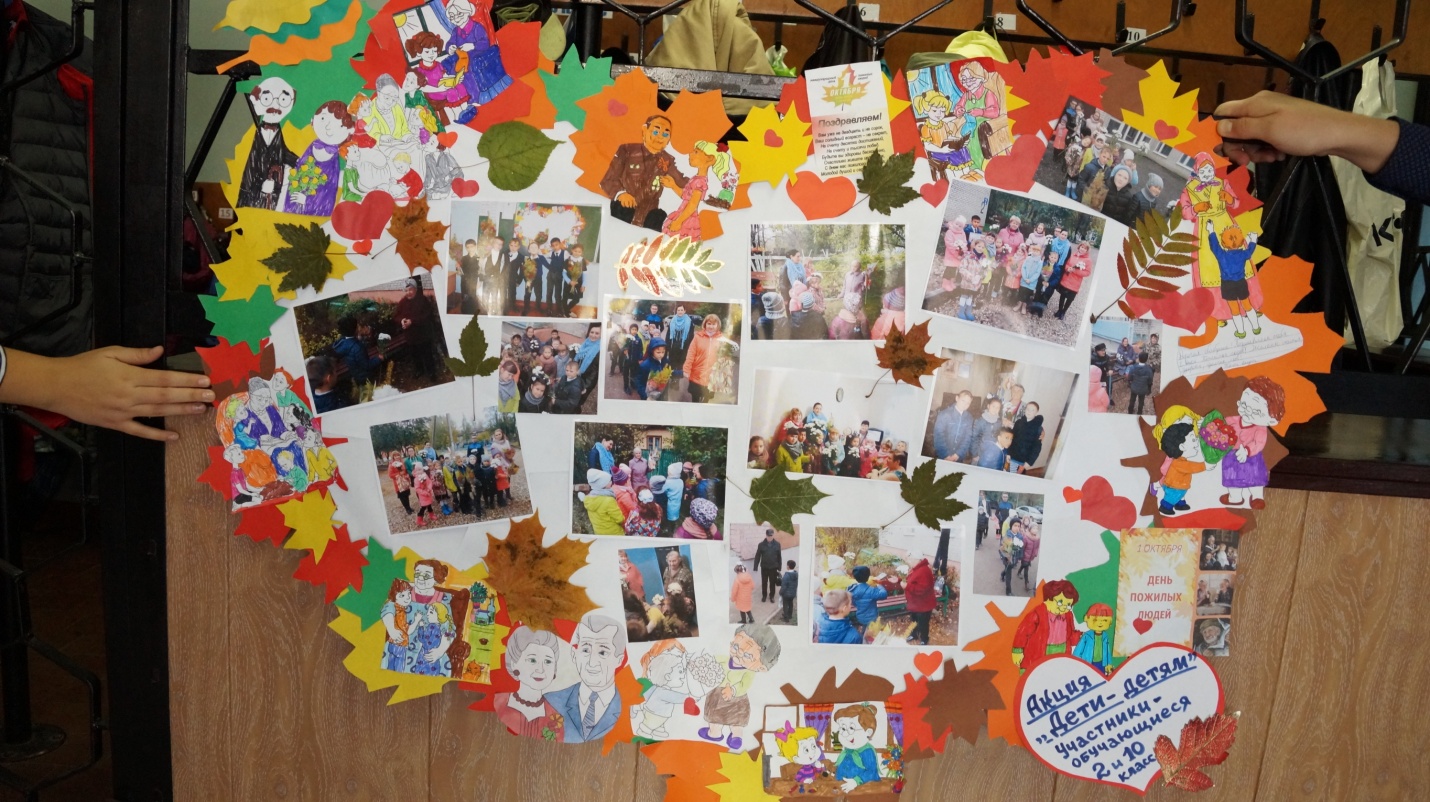 